Who are we?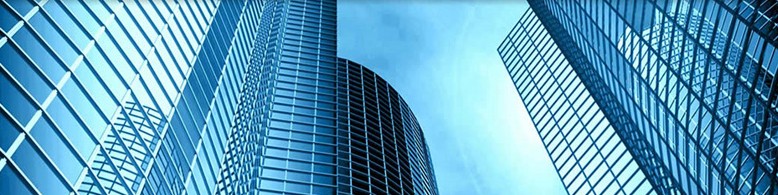 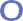 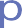 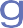 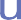 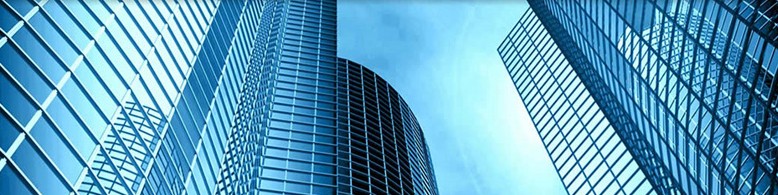 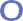 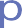 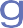 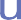 ELC GROUP has over 14 years’ experience with providing high-quality, cost-effective solutions in translation and interpretation. For this, we have relationships with more than 1,000 freelancers from many different areas of expertise, in addition to a dedicated Project Management team responsible for the coordination with the translators and reviewers.A standard of qualityELC Group has experience in many different fields of expertise for many clients and in many languages. Our translators are chosen according to their speciality and knowledge in each technical subject area. They translate in their native tongue.  Furthermore, all our translations are verified by a second linguist in order to provide you with the best quality.Comprehensive assessment of your request QuotationUpon approval by the Client, an experienced project manager assigns the request to  an industry & country specific TranslatorThe project is then assigned to an equality qualified Proofreader that will cross check the source with the target file provided by the Translator. The proofreading allows to make sure of the accuracy of the translationThe Project Manager does a final check regarding the quality of  the final translation, request a third party opinion if  neededFinal check & formatting done internallyFinale translation	delivered to the ClientELC GROUP will remain available in case questions arise, including if modifications are requiredA fast turnkey solution…With offices and translators all around the world, we offer you high quality while meeting your deadline.… with great simplicityWe offer a centralized solution to simplify the overall translation process.Regardless the nature and size of your projects, we provide you with a central contact to manage them.More than just translation, we provide you a localizationA literal translation, even of high quality, may not be enough. You want to reach your suppliers, clients and commercial partners in the best way possible. We will deliver you a translation adapted to the local culture of the targeted region for a better quality of the result.Out toolsSDL TRADOSManagement of the translation memoriesElcito.com, online platform created in order to facilitate the project management between you and usAdobe IllustratorAdobe InDesignAdobe PhotoshopELC Group, a global footprintUnited States 1500 Market Street 12th Floor, East Tower Philadelphia, 19102Czech Republic Karolinská 650/1, 18600 Prague 8, PragueRomaniaEmile Zola Street, No. 1, Ap. 23 C, Cluj – Napoca 400193United Kingdom (HQ)Regus House, 1010 Cambourne Business Park, Cambourne,Cambridge CB23 6DP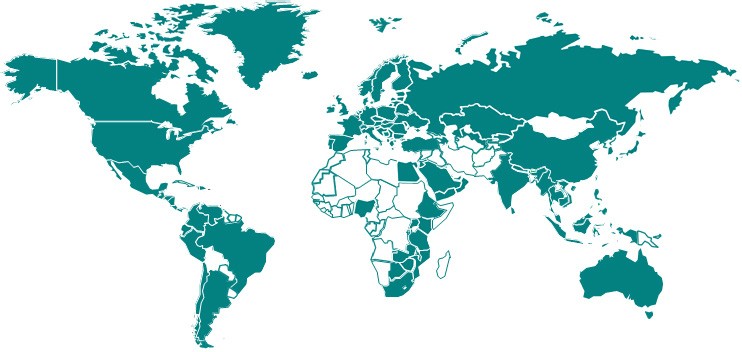 ChinaIndia 309 Morya Estate, (3rd floor, opp. infinity mall), New Link Road, Andheri (West), Mumbai 400053India412, Sarthink Square,4thFloor, Nr. GNFC Info Tower,S.G. Road, Ahmedabad –380054Russian FederationCentral Offices City, Northern Tower10 Testovskaya St., Entrance 1,Office 1949123 317, MoscowZhixin Lidu garden City,No 199, Tai Ping Yuan, Middle Six Road, Wuhou District, Chengdu, SichuanContactDaniel BruckBusiness Development Executivedaniel.bruck@elc-group.com +420 226 251 462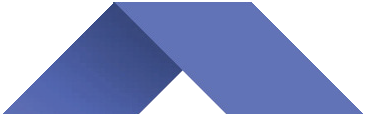 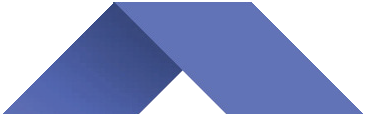 